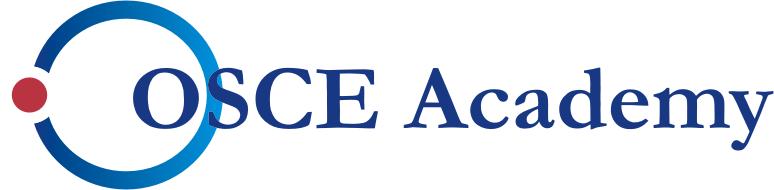 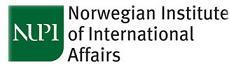 CADGATCentral Asia Data Gathering and Analysis TeamGENDER AND POLITICS IN CENTRAL ASIACentral Asia Regional Data ReviewNo. 6, July 2012In 2009, the Norwegian Institute of International Affairs (NUPI) and the OSCE Academy established the Central Asia Data-Gathering and Analysis Team (CADGAT). The purpose of CADGAT is to produce new cross-regional data on Central Asia that can be freely used by researchers, journalists, NGOs and government employees inside and outside the region. The project is managed by Kristin Fjaestad and Indra Overland at NUPI. Comments and questions can be sent to: cadgat@nupi.no. The datasets can be found at: www.osce-academy.net/en/cadgat/IntroductionIn addition to bringing together already existing numbers for the Central Asian countries, this data review aims to produce some new figures as well as to provide an overview of the developments over time with regard to gender and politics in Central Asia from independence until today.The data was collected from October 2011- February 2012 by individual researchers in each of the five countries. Variation in terms of data availability and quality across the countries must be noted. Sources and methods used are listed in footnotes. The report is divided into four parts: gender in governments, parliaments and political parties and descriptions of the gender quotas in Kyrgyzstan and Uzbekistan.Main findings:The revocation of gender quotas after the fall of the Soviet Union has led to a significant reduction in the number of women represented in political institutions at the national level. This is particularly the case for government positions, but also in parliament.Women in ministerial positions typically serve as ministers of education and health, but have also held posts such as minister of economy (Kazakhstan and Uzbekistan) and justice (Kyrgyzstan). The ministers of the interior, defense and national security have in all five countries exclusively been male since independence.The average number of women in Central Asian parliaments today is 17, 2 %. This is just slightly below the world average of 19, 8 %, but above average in the Arab states, which is 14, 7 %.The political party scene in Central Asia is dominated by men. Even in countries with a large number of political parties, such as Kyrgyzstan, there are few women in the party elite.Gender quotas have been re-introduced in the electoral laws of Kyrgyzstan and Uzbekistan, but not in the other countries.1. Gender distribution in Central Asian governments, 1991-2011For graphs, see appendix 1.2. Gender distribution in Central Asian parliaments, 1991 – 2011(figures are given for the year of elections)Figure 2.1 Representation of women in Central Asian parliaments3. Gender and political partiesUzbekistan
There are 4 parties in Uzbekistan: “Adolat” (Justice), Democratic Party of Uzbekistan “Milliy Tiklanish” (National Revival), Movement of Entrepreneurs and Businessmen – Liberal Democratic Party of Uzbekistan, and Peoples Democratic Party of Uzbekistan. None of them is led by a female chair. Kyrgyzstan
Out of 29 parties that formally competed in the most recent parliamentary elections (October 2010), only two had women leaders - Union of Peoples of Kyrgyzstan (Gulmiza Seitkazieva) and Zhashasyn Kyrgyzstan (Toktaiym Umetalieva). Turkmenistan
According to the new Constitution from 2008, Turkmenistan is no longer defined as a one-party state. In practice, however, there is only one political party, The Democratic Party of Turkmenistan, which is led by President Berdymukhammedov.Kazakhstan
Out of the 6 major parties in Kazakhstan, 5 have women represented in the party leadership. During the elections to Majilis in 2007, women-candidates in party lists were between 6,1% (Kazakhstan Social-Democratic Party-“Ayil”) and 30% (”Ruhaniat”). The dominant party, Nur Otan, had 14,3% women on the party lists.TajikistanThere are 8 parties in Tajikistan but none has a female leader. Parties claim to have significant number of female members. Interestingly, Islamic Renaissance Party of Tajikistan (Partiya Islamskogo Vozrozhdeniya Tajikistana) has the highest percentage of female members – 48%.   The share of female members for Communist Party is 37% and ruling People’s Democratic Party is about 30% (as of Sep 2011).4. Gender quotas and electoral legislationGender quotas have been re-introduced into the electoral legislation in Kyrgyzstan and Uzbekistan, but not in the other three countries.Kyrgyzstan
Article 60-3 of the Constitutional Law on Elections requires that each party that runs for the parliamentary election should propose a list of its potential candidates for parliamentary seats. In this list no more than 70% of persons should be of one gender, i.e., the law requires at least 30% representation of each gender. The gender quota was first introduced in 2007 parliamentary elections, after the experience of having no women in the 75-member parliament in 2005-2007.Non-compliance with this rule results in the rejection of a party’s registration for elections. Thus, in the December 2007 elections six parties were rejected the registration for elections on the basis of non-compliance with the gender proportion requirement.However, this stipulation only refers to the initial lists proposed before the elections. As a matter of practice, though, some members of the winning parties tend to withdraw from the list, thus vacating the seat to next person/s on the list. The Central Election Commission resolution #170 allowed the replacement to happen without respect to the gender/ethnicity quotas. Uzbekistan
In accordance with the Law of Uzbekistan “On Elections to Oliy Majlis of the Republic of Uzbekistan” as of 29.08.2003, at least 30% of nominated candidates for lower house elections from political parties must be female. The correct representation of female nominated candidates is checked by the Central Electoral Commission. The parties fulfill this quota requirement without major problems but the percentage of women eventually elected remains much lower 30% mark for nominated candidates. This probably indicates that parties have to fulfill the female representation requirement sometimes with candidates who do not have a good prospect of becoming elected.Appendix 1. Representation of women in Central Asian governments since independence (country by country)Figure 1. KazakhstanFigure 2. KyrgyzstanFigure 3. TajikistanFigure 4. TurkmenistanFigure 5. UzbekistanKazakhstanKazakhstanTurkmenistanTurkmenistanUzbekistanUzbekistanKyrgyzstanKyrgyzstanTajikistanTajikistanTotalWomenTotalWomenTotalWomenTotalWomenTotalWomen19911719016090171199223190160101192199325290170101193199423
21 (Oct)1                            290170101193199520190170102191199622290170102191199722
15 (Oct)1                             1901709125219981719016091252199917 
16 (Oct)2                             29 (May) 11609125220001629116091273200115291160114273200215 
15 (Jan)2                             39 1160113273200315 
16 (June)3                             291160113282200417291140113272200518390 140111282200620590140121282200717 17/3 (Jan)491140132232200817191140132231200917291140121231201019310 1141113221201119391141121221KazakhstanKazakhstanTurkmenistanTurkmenistanUzbekistanUzbekistanKyrgyzstan Kyrgyzstan TajikistanTajikistanTotalWomenTotalWomenTotalWomenTotalWomenTotalWomen1991####17513####3422618151992####################1993####################1994####509########638199510767/913####245161055####1996####################1997####################1998####################1999116115013############2000########2501960597      15            2001####################2002####################2003####################200411677/81050 50/13 in Dec.14############2005########2503675097202006####################2007154107/1719########9023####2008####12522############2009####################2010########250481202897172011####################201215426################